北極における腐植物質の化学特性と・(MSゴシック13ポイント)*神戸太郎1，神戸花子2，阪神太郎2，阪神花子3，関西太郎4（MS明朝10ポイント） 1神戸大・院農学，2神戸大・院農学，3阪神大・院生命環境，4関西環境研Chemical properties of humic substances in Antarctic …（Times New Roman 9ポイント　太字）Taro Kobe1, Hanako Kobe2, Tato Hanshin2, Hanako Hanshin3, Taro Kansai4 （Times New Roman 9ポイント）1 Grad. Schl. Agricultural Sci., Kobe Univ.: 2 Faculty Agri. Kobe Univ.: 3 Grad. Schl. Life Environ. Sci.: 4 Kansai Insti. Environm. （Times New Roman 9ポイント）はじめに（MSゴシック　10.5ポイント）高緯度北極地域の土壌は，巨大な炭素貯留庫である。この地域の土壌の・・・・・・・・（MS明朝 10ポイント）・・・・・・・・・・。２．材料と方法　調査はスヴァールバル諸島，・・・・・・。３．結果と考察Ⅰ．DOMの分布と特性（MS明朝　10.5ポイント）　湿原内河川の，・・・・・・。Ⅱ．湿原からのDOM流出量の概算　前述の定量結果と流量測定の結果から，DOMとAHSの・・・。Ⅲ．FTCモデルによるDOMの流出挙動の予測　FTCを増すごとに溶出するDOMの炭素濃度は減少したが，AHS割合は増加した。これは，FTCの影響によって湿原から海へのAHS流出の増加が促される可能性を示唆する。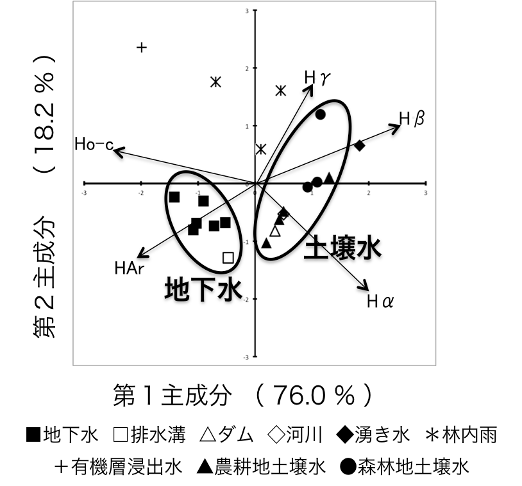 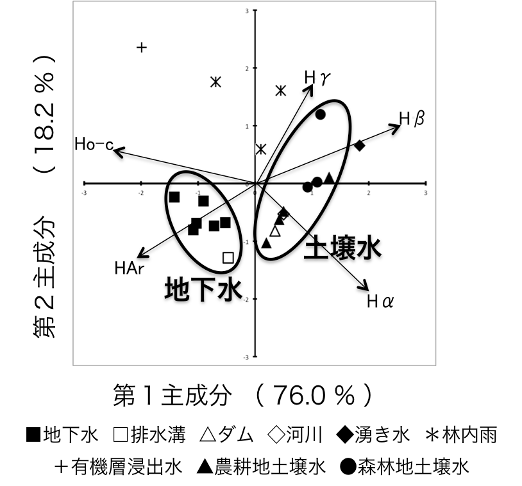 ＜参考文献＞Tsuda et al. (2012) Analy. Sci., 28, 1017-1020Nakatsubo et al. (2015) Polar Science, 9, 267-272